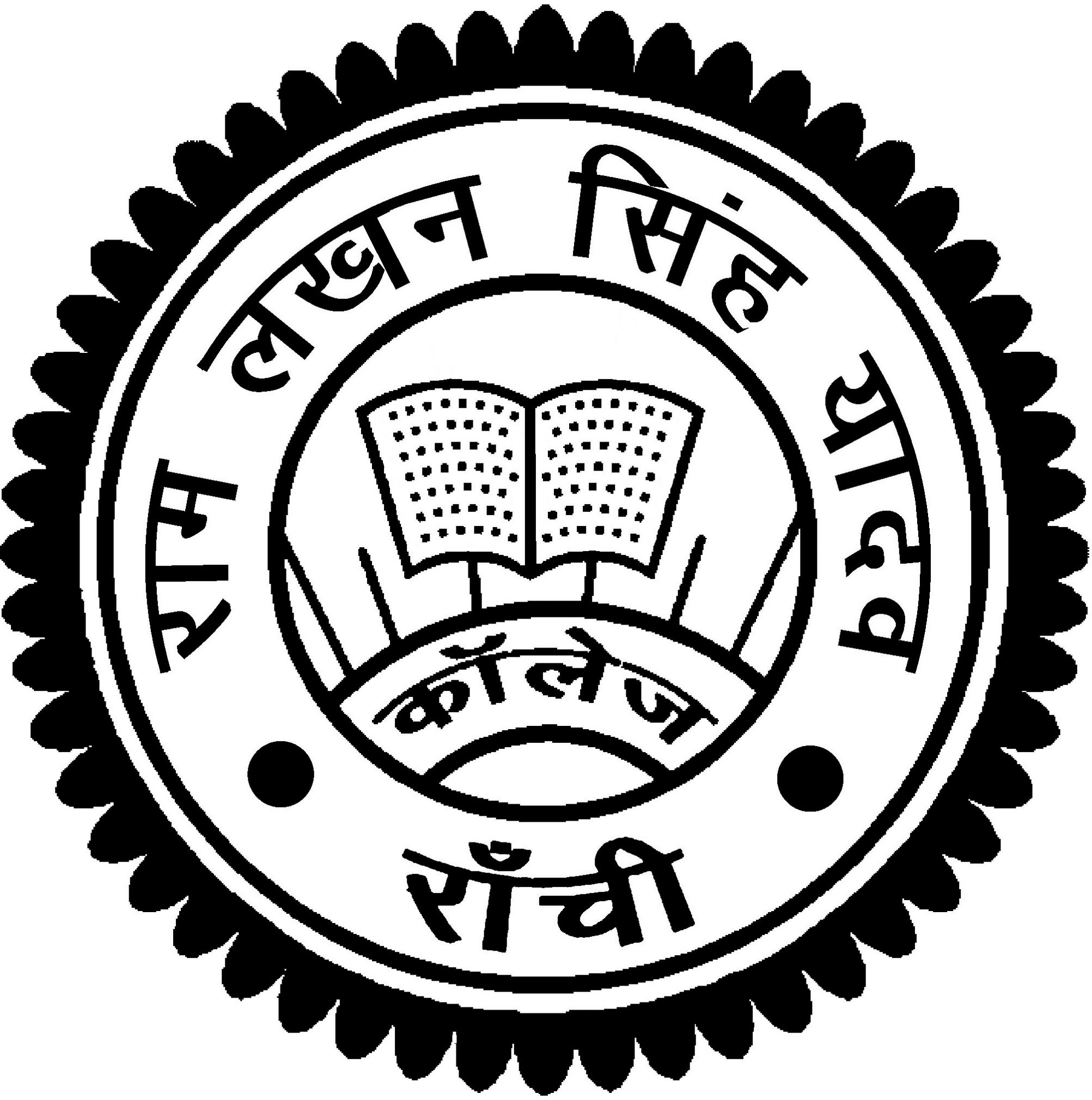 Ref: RLSY/Ac/336/2016									Date: 19/12/2016NOTICE INVITING QUOTATION	Reputed Suppliers are invited for Procurement of Materials as per detail below:Description of items to be supplied is as hereunder.Materials				Description							Books for Degree Courses 				For Arts, Science, Commerce & Computer Sciences	Journals for Annual Subscription			For Arts, Science, Commerce & Computer Sciencese-Journals for Annual Subscription			For Arts, Science, Commerce & Computer Sciences	Educational CDs					For Arts, Science, Commerce & Computer SciencesDetail may be obtained from the office of the Principal, R.L.S.Y. College, Ranchi during office hours i.e. 10:30 am to 04:00 pm. Interested Firms are invited to submit price list as required in Hard copy or soft copy by e-mail for faster proceedings along with terms and conditions for Procurement of above said materials to the ‘Principal, R.L.S.Y. College’.Last Date for Receiving price list & expression of interest in the Office: 06/01/2017.        Sd/-Dr. V.B. SinghProf In ChargeCopy to:  i.  Purchase Committeeii. H.A. Officeiii. Accounts Officeiv. College Notice Boardv. College website